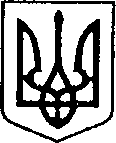 УКРАЇНАЧЕРНІГІВСЬКА ОБЛАСТЬН І Ж И Н С Ь К А    М І С Ь К А    Р А Д АВ И К О Н А В Ч И Й    К О М І Т Е ТР І Ш Е Н Н Явід _____________ 2021 р.		м. Ніжин	                                 	№ __Про створення комісіїпо визначенню постачальника по закупівлі лікарських препаратів (інсуліну)Відповідно до статей 32, 40, 42, 59, 73 Закону України «Про місцеве самоврядування в Україні», Закону України «Про публічні закупівлі», постанови Кабінету Міністрів України  від 23.03.2016 р. № 239 «Деякі питання відшкодування вартості препаратів інсуліну», постанови Кабінету Міністрів України від 17.08.1998 р. №1303 «Про впорядкування безоплатного 
та пільгового відпуску лікарських засобів за рецептами лікарів у разі амбулаторного лікування окремих груп населення та за певними категоріями захворювань», наказу МОЗ України від 23.12.2015 р. № 890 «Про затвердження Положення про реєстр пацієнтів, що потребують інсулінотерапії», Регламенту виконавчого комітету Ніжинської міської ради Чернігівської області VIIІ скликання, затвердженого рішенням Ніжинської міської ради від 24.12.2020 р.	 №27-4/2020, виконавчий комітет вирішив:1. Створити комісії по визначенню постачальника по закупівлі лікарських препаратів (інсуліну) (далі – комісія) та затвердити її персональний склад:1.1. Грозенко І.В. – заступник міського голови з питань діяльності виконавчих органів ради, голова комісії;1.2. Смага С.С. – заступник міського голови з питань діяльності виконавчих органів ради, заступник голови комісії;1.3. Турчин Н.В. – головний спеціаліст відділу бухгалтерського обліку апарата виконавчого комітету Ніжинської міської ради, секретар комісії;1.4. Шейко О.Л. – медичний директор КНП «Ніжинська центральна міська лікарня ім. М. Галицького» Ніжинської міської ради Чернігівської області, член комісії;1.5. Єфіменко Н.Є. – начальник відділу бухгалтерського обліку апарата виконавчого комітету Ніжинської міської ради - головний бухгалтер, член комісії;1.6. Лега В.О. – начальник відділу юридично-кадрового забезпечення апарата виконавчого комітету Ніжинської міської ради, член комісії;1.7. Ярош Я.М. – головний спеціаліст сектора розвитку підприємництва, споживчого ринку та захисту прав споживачів відділу економіки та інвестиційної діяльності виконавчого комітету Ніжинської міської ради, член комісії.2. Комісії у своїй діяльності при визначенні постачальника наступними критеріями:2.1. найбільш повна наявність необхідних препаратів інсуліну 
у постачальника;2.2. доступність до мережі за місцем диспансерного обліку пацієнта.3. Основною формою роботи комісії є засідання. Засідання комісії 
є повноважним у разі присутності більшості від її складу.4. Рішення комісії приймається більшістю від присутніх на засіданні членів комісії.5. На період відсутності з поважних причин голови комісії, 
його повноваження виконує заступник голови комісії.6. На період відсутності з поважних причин секретаря комісії, 
його повноваження виконує особа обрана зі складу комісії.7. На період відсутності з поважних причин одного з членів комісії, 
його повноваження виконує представник відповідного відділу (сектора, підприємства, установи).8. Доручити міському голові підписати договір з визначеним комісією постачальником.9. Рішення виконавчого комітету Ніжинської міської ради від 16.01.2020 року №15 «Про створення комісії по визначенню постачальника по закупівлі лікарських препаратів (інсуліну)» вважати таким, що втратило чинність.10. Відділу з питань діловодства та роботи зі зверненнями громадян (Остапенко С.В.) забезпечити оприлюднення даного рішення на офіційному сайті Ніжинської міської ради протягом 5 робочих днів з дня його прийняття.11. Контроль за виконанням даного рішення покласти на заступника міського голови з питань діяльності виконавчих органів ради відповідно 
до розподілу посадових обов’язків та функціональних повноважень.Міський голова						     Олександр КОДОЛАВізують:Заступник міського голови з питань діяльності виконавчих органів ради                               	    С.С. СмагаКеруючий справами виконавчого комітету Ніжинської міської ради                                               В.В. СалогубНачальник відділу бухгалтерського обліку апарата виконавчого комітету Ніжинської міської ради - головний бухгалтер							   Н.Є. ЄфіменкоНачальник відділу юридично-кадрового забезпечення апарата виконавчого комітету Ніжинської міської ради						    В.О.ЛегаПояснювальна запискадо проекту рішення виконавчого комітету «Про створення комісії по визначенню постачальника по закупівлі лікарських препаратів (інсуліну)»Проект рішення виконавчого комітету Ніжинської міської ради «Про створення комісії по визначенню постачальника по закупівлі лікарських препаратів (інсуліну)» підготовлено з метою безперебійного забезпечення хворих на цукровий діабет препаратами інсуліну.Даний проект рішення відповідає вимогам Закону України «Про місцеве самоврядування в Україні», Закону України «Про публічні закупівлі», постанови Кабінету Міністрів України від 23.03.2016 р. № 239 «Деякі питання відшкодування вартості препаратів інсуліну».Представляє проект рішення на засіданні виконавчого комітету Ніжинської міської ради – начальник відділу бухгалтерського обліку апарату виконавчого комітету  Ніжинської міської ради - Єфіменко Наталія Євгеніївна.Начальник відділу бухгалтерського облікуапарату виконавчогокомітету Ніжинської міської ради         				Н.Є. Єфіменко